Marketing Mix, SWOT Analysis and Types of Customers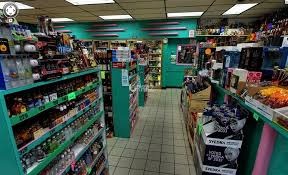 Types of Customers / ConsumersSeasonal Customers: These customers visit markets in changing seasons for seasonal shopping. Need-Based Customers: These customers only visit in the market when they have some need to buy something, otherwise they are not interested to visit markets.Impulse Buying: They do not have any planning to buy products but all at sudden they make their mind to buy something. Window Shopping: Mostly visit shops to collect information or for the sake of enjoyment. Sometimes they get motivated to buy some products.Discount-Driven Customers: These customers only visit in markets which prices are low, discounts are offers and sales are started. Habitual Customers: These customers repeatedly visit markets and they have good sense of buying behavior and they have good experience of market search. Marketing Mix: 4Ps / 7Ps of Marketing Products/Services: How can you develop your products or services?Prices/Fees: How can we change our pricing model?Place/Access: What new distribution options are there for customers to experience our product, e.g. online, in-store, mobile etc.Promotion: How can we add to or substitute the combination within paid, owned and earned media channels?Physical Evidence: How we reassure our customers, e.g. impressive buildings, well-trained staff, great website?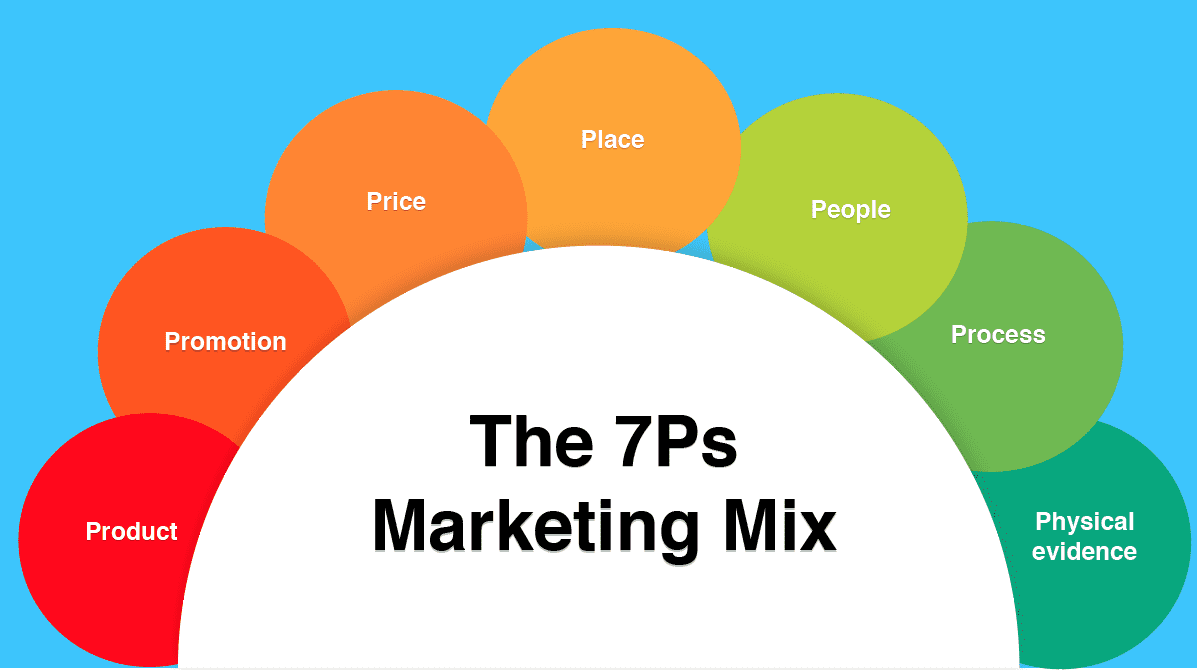 People: Who are our people and are there skills gaps? Process: It’s about managing the overall business?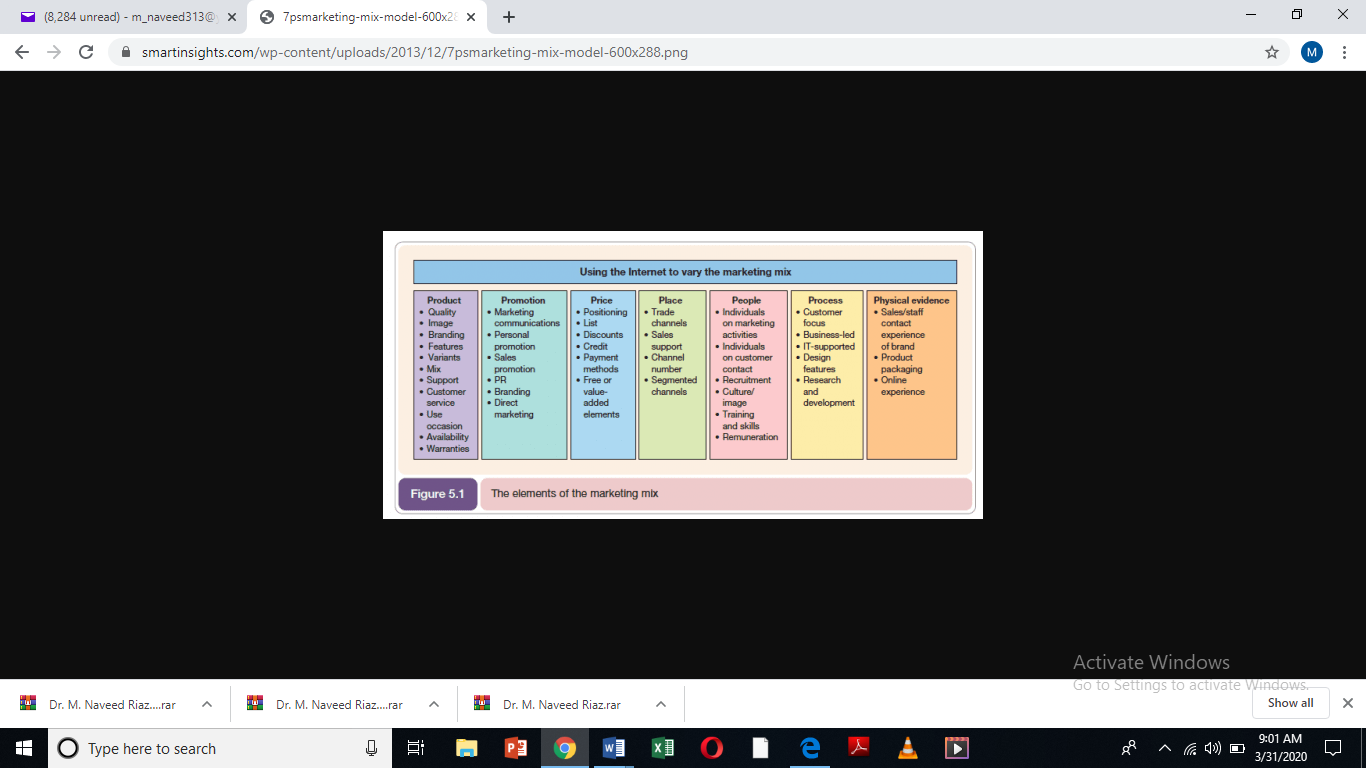 SWOT Analysis A type of study undertaken by an organization to identify its internal strengths and weaknesses, as well as its external opportunities and threats.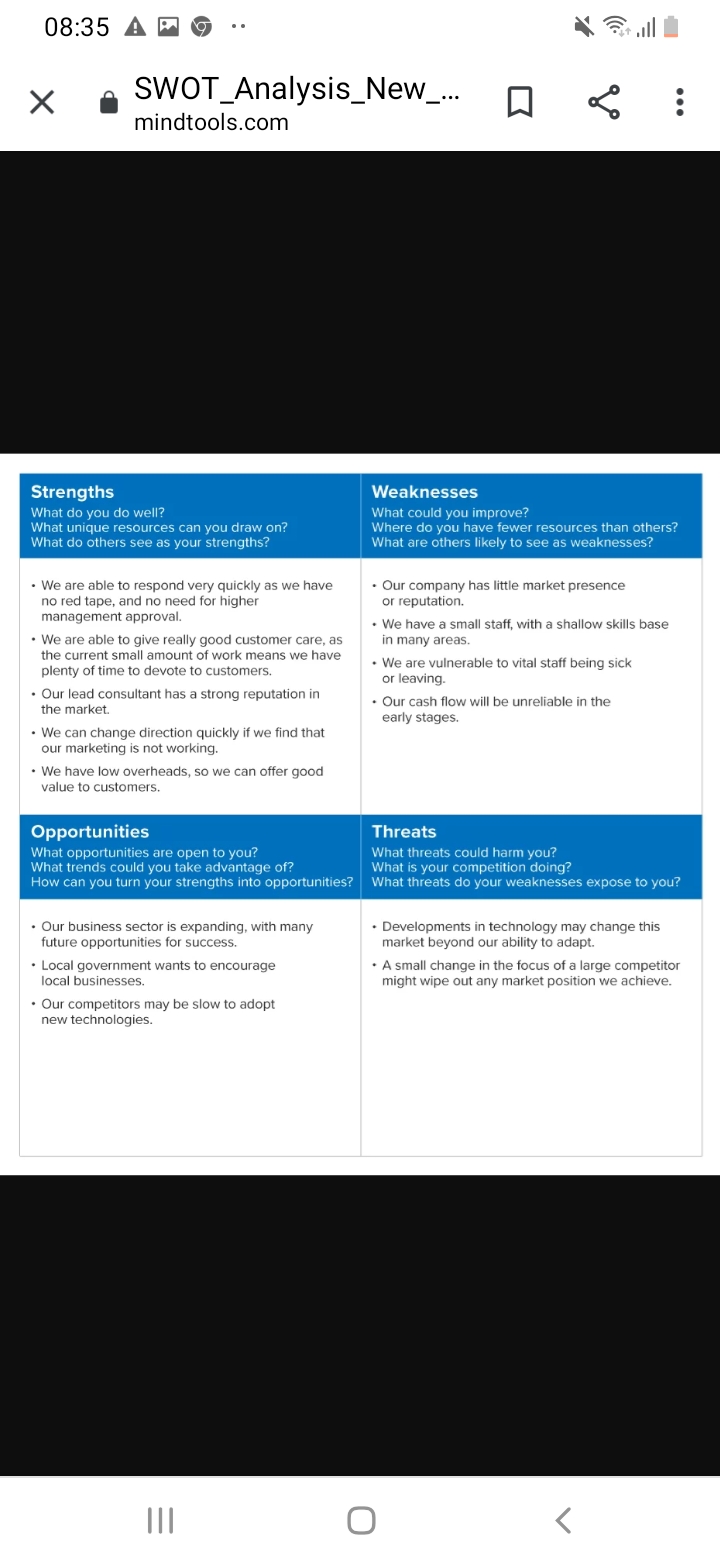 